                          Аппликация «Ходит в небе солнышко»Цель: Учить составлять образ солнца из большого круга и 7-10 лучей (треугольников). Развивать чувство формы и ритма. 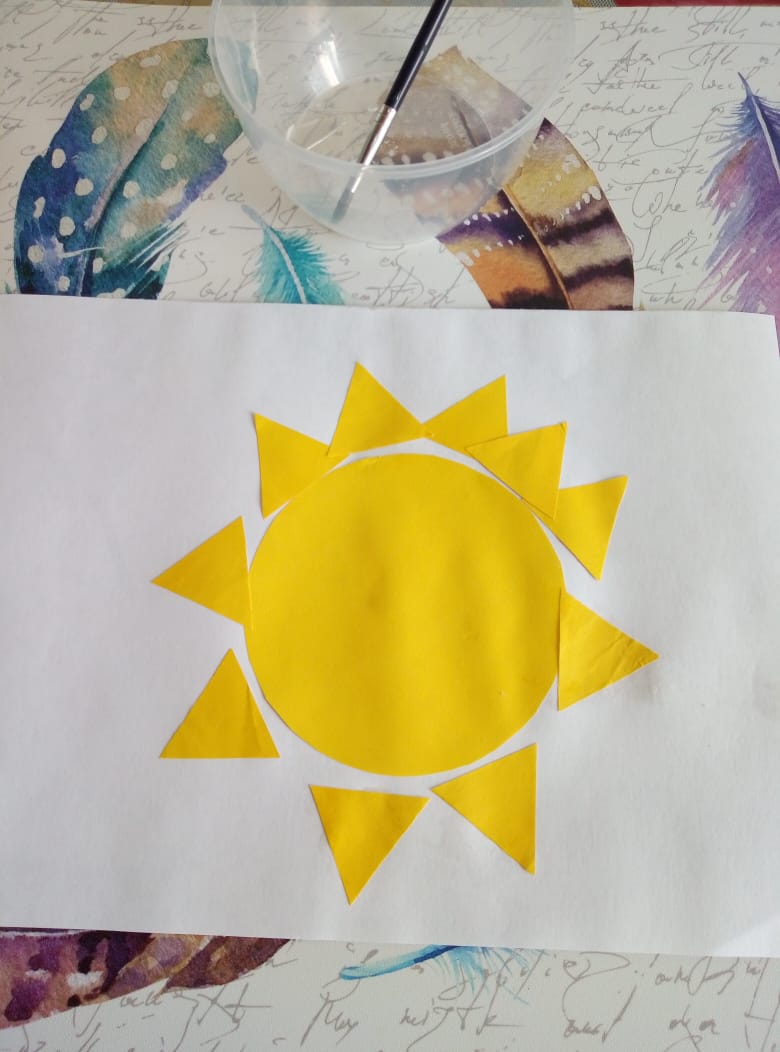 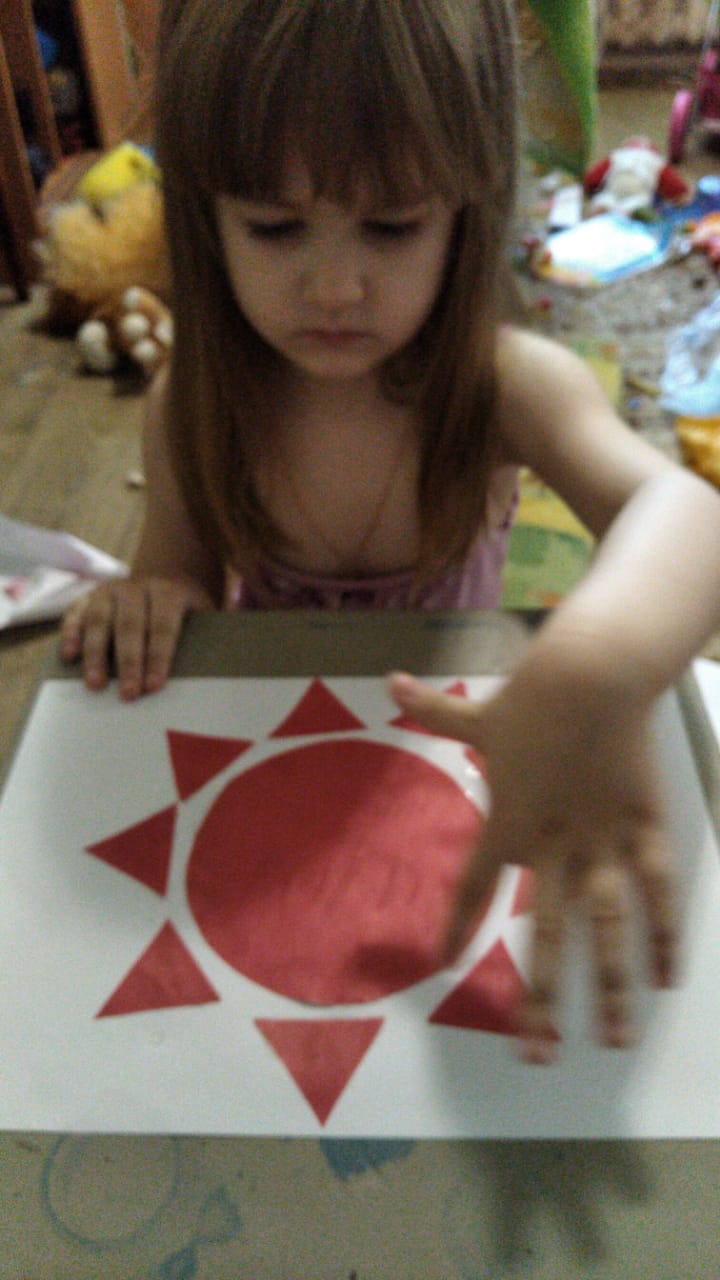 Суворов Рома                                                            Минкина Кира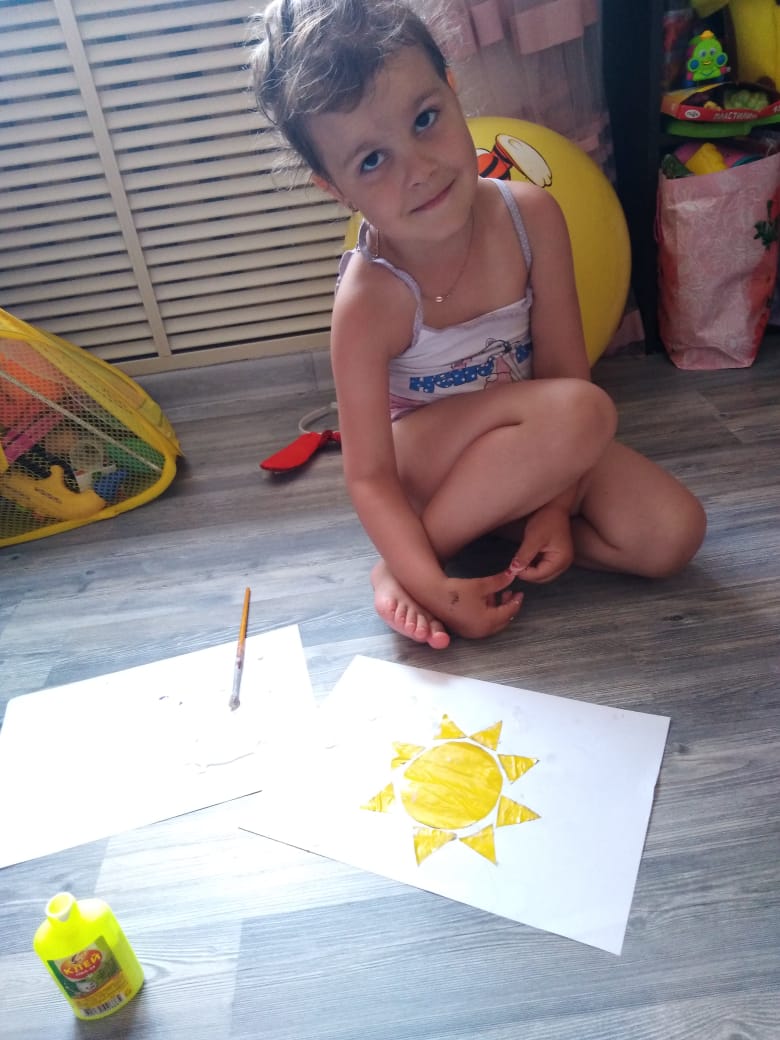 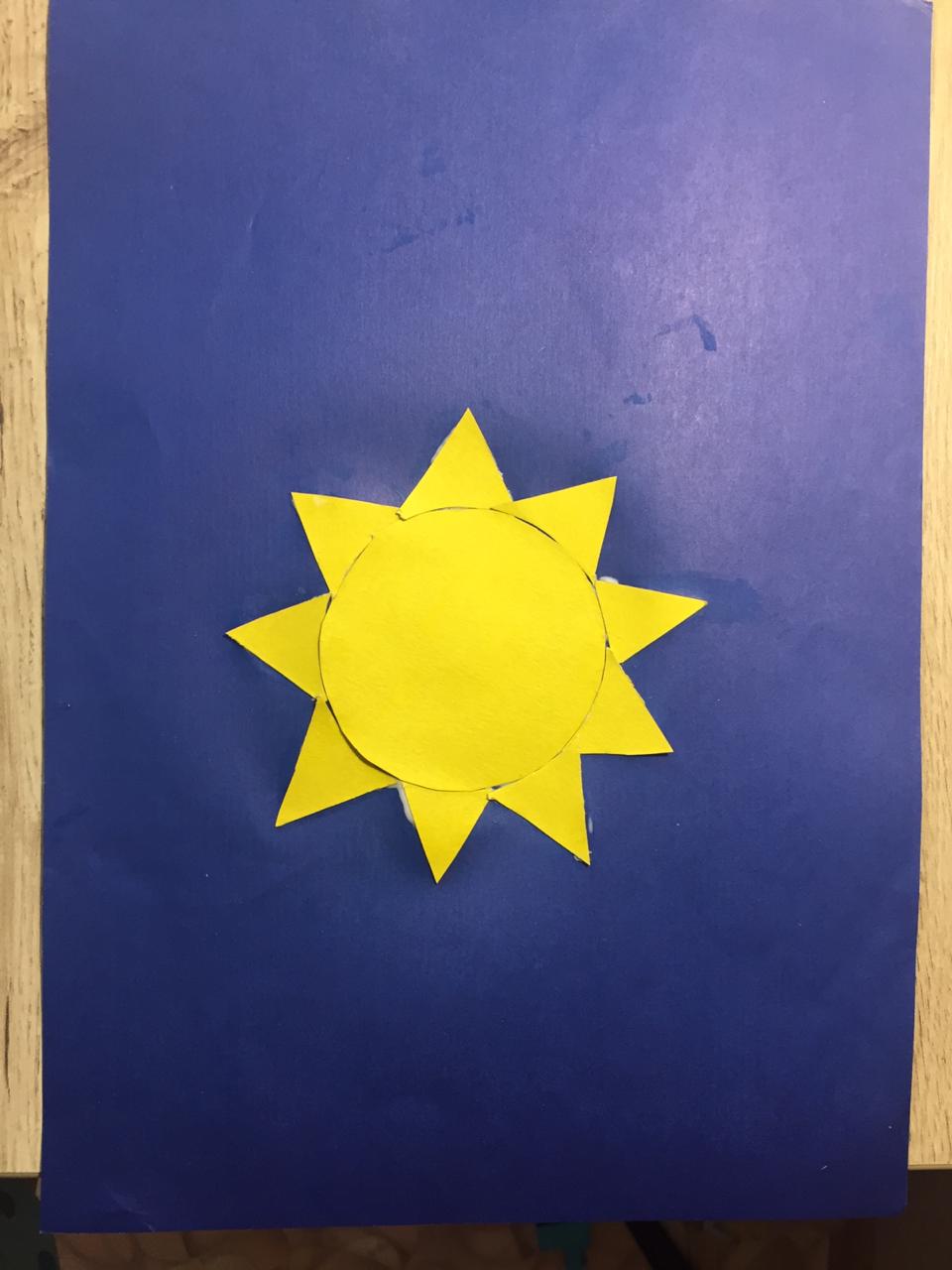 Денисина Полина                                      Новикова Евфросиния 